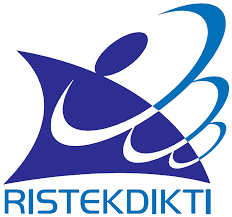 BAB 9  PENELITIAN PENCIPTAAN DAN PENYAJIAN SENI 9.1 PendahuluanSkema Penelitian Penciptaan dan Penyajian Seni (PPPS) atau (P3S) merupakan upaya dariDRPM Ditjen Penguatan Risbang untuk menanggapi kebutuhan yang serius dari peneliti pencipta dan penyaji seni di Indonesia yang berada di perguruan tinggi seni dan fakultas atau program studi seni. Riset penciptaan dan penyajian seni tidak dapat dengan mudah dilakukan dengan mengacu pada pedoman penelitian umum karena memiliki ciri khusus dalam hal luaran, tahapan maupun  metode penelitiannya.  Salah satu kekhususan  tersebut adalah langkahnya yang lebih banyak menekankan pada sifat reflektif  dan intuitif yang sangat bergantung pada kepekaan pencipta dan penyaji seni itu sendiri. Dengan kondisi ini   tidak mudah untuk melakukan standarisasi dalam riset penciptaan.Hilirisasi bidang-bidang penciptaan dan penyajian seni memiliki banyak keunggulan berupa peningkatan kehalusan budi pekerti, peneguhan karakter bangsa, dan untuk mengangkat nilai kompetitif  bangsa  Indonesia  dalam  percaturan  diplomasi  internasional.   Hal  ini  karena penciptaan  dan  penyajian  seni  berbasis  nilai-nilai  lokal  dan  nasional  mampu  membawa kekhasan dalam pementasan atau pameran. Dengan keunggulan ini, maka kebutuhan untuk mendorong pusat-pusat kesenian dan kebudayaan untuk mengkaji penciptaan dan penyajian seni berbasis nilai lokal dan nasional dari seluruh Indonesia menjadi penting.Bidang-bidang penciptaan dan penyajian seni dapat mencakup beberapa hal sebagai berikut:a.   penciptaan   festival   berbasis   lokalitas   daerah  untuk  disajikan   secara  nasional  atau internasional;b.   penciptaan paket seni untuk mengikuti festival atau lomba, festival seni internasional;c.   penciptaan film dokumenter yang bernilai sejarah;d.   penciptaan lagu-lagu nasional untuk mendukung karakter bangsa;e.   penciptaan musik dan alat musik tradisional dan nasional;f. 	penciptaan  musik  dan  alat  musik  tradisonal  dan  nasional  untuk  Konser  Nasional  dan internasional;g.   penciptaan artefak seni atau karya seni patung, lukisan dan kriya serta desain yang bernilai nasional dan internasional; danh. penciptaan seni gerak tarian tradisonal dan nasional untuk pergelaran nasional dan internasional.Pengembangan  bidang-bidang  penciptaan  dan  penyajian  seni  dapat  disesuaikan  dengan kekhususan yang dikembangkan di institusi pendidikan masing-masing.9.2 TujuanProgram Penelitian Penciptaan dan Penyajian Seni bertujuan untuk:a.   memfasilitasi dukungan dana riset bagi pengusul di lingkungan perguruan tinggi seni dan perguruan  tinggi  non-seni  yang  memiliki  fakultas  atau  program  studi  seni,  untuk melakukan penelitian yang bermuara pada penciptaan dan penyajian seni yang bernilai tinggi;b.   memfasilitasi   pencipta,  penyaji  seni,  dan  tim  pekerja  seni  untuk  ikut  serta  dalam pementasan, pameran, dan penayangan seni berskala nasional maupun internasional yang secara langsung dapat mengangkat nama baik bangsa;c.   memfasilitasi  trasnformasi  hilirisasi  seni  yang  dapat  meningkatkan  budi  pekerti  dan kerakter   bangsa   serta   dukungan   pada   pengembangan   industri   seni   nasional   dan internasional; dand.   mendukung peneliti seni menjadi empu-empu pencipta dan penyaji seni Indonesia yang memiliki reputasi internasional.9.3 Luaran PenelitianProgram Penelitian penciptaan dan penyajian seni diwajibkan menghasilkan  luaran sebagai berikut:a.   karya cipta seni yang dipentaskan, dipamerkan, atau ditayangkan;b.   pementasan, pagelaran,  pameran, dan penayangan seni yang bersifat strategis dan berskala nasional atau internasional; danc. buku dokumentasi yang memuat karya cipta seni dan pementasan, pameran, dan penayangannya.Selanjutnya penelitian ini dapat menghasilkan luaran tambahan berupa:a.   HKI;b.   Buku ajar; danc.   Publikasi di jurnal nasional terakreditasi dan internasional bereputasi.9.4 Kriteria dan PengusulanKriteria dan persyaratan umum pengusulan Penelitian Penciptaan dan Penyajian Seni adalah:a.   tim pengusul adalah dosen tetap perguruan tinggi;b.   tim pengusul maksimum berjumlah empat orang (satu ketua dan maksimum tiga anggota) diutamakan multidisiplin, dimana ketua dan minimum satu orang anggota harus berpendidikan doktor (S-3) atau S-2 lektor kepala;c.   ketua tim pengusul harus memiliki rekam jejak memadai dan relevan dengan topik yang diusulkan, serta pernah melakukan pagelaran, pameran, dan penayangan terkait karya seni yang diciptakan;d.   Salah  satu  anggota  peneliti  dapat  berasal  dari  seniman  non-akademik  yang  memiliki reputasi tinggi seperti seniman senior, empu atau pujangga yang diakui reputasinya.e.   tugas dan peran setiap peneliti diuraikan dengan jelas dan disetujui oleh yang bersangkutan.Susunan anggota peneliti setiap tahun dapat berubah, sesuai dengan kebutuhan kegiatan penelitian dan kompetensi yang dimiliki;f. 	setiap pengusul hanya boleh mengusulkan satu usulan pada tahun yang sama, baik sebagai ketua maupun sebagai anggota;g.   penelitian penciptaan dan penyajian  seni bersifat multitahun dengan lama penelitian 2-3 tahun dan kisaran dana sebesar Rp150.000.000–Rp200.000.000/judul/tahun; danh.   usulan  penelitian  disimpan  menjadi  satu  file  dalam  format  pdf  dengan  ukuran maksimum 	5      MB      dan      diberi      nama      NamaKetuaPeneliti_NamaPT_ CIPTA_SAJI_SENI.pdf, kemudian diunggah ke Simlitabmas dan dokumen cetak diarsipkan di perguruan tinggi masing-masing.9.5 Sistematika Usulan PenelitianProposal lengkap diajukan setelah dinyatakan lolos seleksi proposal yang dibuat maksimumberjumlah  20  halaman  (di  luar  halaman  sampul,  halaman  pengesahan,  daftar  isi  dan lampiran), ditulis menggunakan Times New Roman ukuran 12 dengan jarak baris 1,5 spasi kecuali ringkasan satu spasi dan ukuran kertas A-4, serta mengikuti sistematika dengan urutan sebagai berikut.HALAMAN SAMPUL (Lampiran 9.1) HALAMAN PENGESAHAN (Lampiran 9.2) IDENTITAS DAN URAIAN UMUM (Lampiran 9.3) DAFTAR ISIRINGKASAN (maksimum satu halaman)Kemukakan tujuan jangka panjang dan target khusus yang ingin dicapai serta metode yang akan dipakai dalam pencapaian tujuan tersebut. Ringkasan harus mampu menguraikan secara cermat dan singkat tentang rencana kegiatan yang diusulkan untuk 2–3 tahun (sesuai usulan) dan manfaat penelitian bagi pemangku kepentingan (stakeholders), diketik dengan jarak baris satu spasi.BAB 1. PENDAHULUANJelaskan latarbelakang, perumusan potensi dan kondisi sosial budaya dalam kehidupan yangmenjadi perhatian termasuk keprihatinan karena menurunnya nilai-nilai kemanusian dan kebudayaan serta martabat bangsa. Uraian juga mencakup tujuan dan manfaat khusus serta urgensi  (keutamaan)  penelitian  penciptaan  dan penyajian  seni  dalam  pembangunan  lokal, nasional,  dan  internasional.  Uraikan  secara  ringkas  karya  cipta  yang  akan  dicapai  setiap tahunnya dan gambaran produk yang dapat langsung dimanfaatkan dari hasil penelitian ini dan cara penerapannya. Buatlah rencana capaian tahunan seperti pada Tabel 9.1 sesuai luaran yang ditargetkan dan lamanya penelitian yang akan dilakukan.Tabel 9.1  Rencana Target Capaian Tahunan1) TS = Tahun sekarang (tahun pertama penelitian)2)  Isi dengan tidak ada, draf, terdaftar, atau sudah dilaksanakan3)  Isi dengan tidak ada, draf, terdaftar, atau sudah dilaksanakan4)  Isi dengan tidak ada, draf, terdaftar, atau sudah dilaksanakan5)  Isi dengan tidak ada, draf, submitted, reviewed, accepted, atau published6)  Isi dengan tidak ada, draf, terdaftar, atau sudah dilaksanakan7)  Isi dengan tidak ada, draf, terdaftar, atau sudah dilaksanakan8)  Isi dengan tidak ada, draf, terdaftar, atau sudah dilaksanakan9)  Isi dengan tidak ada, draf, terdaftar, atau granted10) Isi dengan tidak ada, draf, produk, atau penerapan11) Isi dengan tidak ada, draf, produk, atau penerapan12) Isi dengan tidak ada, draf, proses editing, atau sudah terbit13) Isi dengan skala 1-9 dengan mengacu pada Bab 2 Tabel 2.7BAB 2. TINJAUANPUSTAKAKajian pustaka  harus memuat pemikiran  penelitian  sehingga  dapat memberikan  gambarankonseptualisasi  (konsep  penciptaan  atau penyajian)  dari seni  yang akan diciptakan.  Perlu dikemukakan  juga  peta  jalan  peneliti  yang  berisi  pengalaman  penciptaan,  pementasan, pameran, dan penayangan yang pernah dilakukan peneliti dan rencana ke depan yang akan dilakukan terkait penciptaan dan penyajian seni yang telah dan akan dihasilkan. Gambaran state  of  the  art  dalam  bidang  penciptaan  dan  penyajian  seni  yang  diteliti  perlu  juga dikemukakan untuk menjelaskan penciptaan dan penyajian sejenis atau hampir sejenis di berbagai  daerah  dan  negara  lain.  Penulisan  tinjauan  pustaka  ini  dapat  mengacu  pada pengalaman penelitin mengikuti pagelaran, pamaeran, penayangan, festival yang diselenggarakan seniman lain dan juga bisa dari pustaka acuan primer yang relevan dan terkini dengan mengutamakan hasil penelitian pada jurnal ilmiah. Jelaskan juga studi pendahuluan yang  telah  dilaksanakan  dan hasil  yang  sudah  dicapai  serta  bagaimana  kaitannya  dengan proposal yang diajukan.BAB 3. METODE PENELITIANMetode penelitian diperinci dan diuraikan sesuai dengan keperluan. Metode penelitian dapatmerupakan kombinasi dari intuisi dan metode yang penting dapat menggambarkan proses dan tahapan penciptaan dan penyajian serta teknik pengujian kualitas karya cipta. Pengujian karya cipta dapat dilakukan melalui pertunjukan, pagelaran, penayangan, dan festival atau lomba di dalam dan di luar negeri. Uraian dilengkapi dengan bagan penelitian yang dibuat secara utuh dengan penahapan yang jelas, lokasi pelaksanaan penelitian, teknik-teknik pengumpulan data yang tidak umum perlu dijelaskan, demikian pula analisis yang dilakukan, luaran per tahun, dan indikator capaian yang terukur.BAB 4. BIAYADAN JADWAL PENELITIAN4.1 Anggaran BiayaJustifikasi anggaran disusun secara rinci dan dilampirkan sesuai dengan format pada LampiranB. Sedangkan ringkasan anggaran biaya disajikan sebagaimana Tabel 9.2.Tabel 9.2  Format Ringkasan Anggaran Biaya Penelitian  Penciptaan  dan PenyajianSeni yang Diajukan Setiap Tahun4.2 Jadwal PenelitianJadwal pelaksanaan penelitian dibuat untuk 2–3 tahun (sesuai proposal) dalam bentuk diagrambatang (bar chart) sesuai dengan format pada Lampiran E.REFERENSIDaftar Pustaka disusun berdasarkan sistem nama dan tahun, dengan urutan abjad nama pengarang,  tahun,  judul  tulisan,  dan  sumber.  Hanya  pustaka  yang  disitasi  dalam  usulan penelitian yang dicantumkan dalam Daftar Pustaka.LAMPIRANLampiran 1.  Biodata ketua dan anggota tim pengusul (Lampiran E)Lampiran 2.  Susunan organisasi tim peneliti dan pembagian tugas (Lampiran D)Lampiran 3.  Justifikasi Anggaran Penelitian (Lampiran B)Lampiran 4.  Surat pernyataan ketua peneliti  (Lampiran F)9.6 Sumber Dana PenelitianSumber dana Penelitian Penciptaan dan Penyajian Seni dapat berasal dari:a.   dana dari DRPM Ditjen Penguatan Risbang, termasuk BOPTN;b.   dana kerja sama penelitian dengan industri, atau lembaga pemerintah/swasta  dalam dan luar negeri.9.7 Seleksi ProposalSeleksi dan evaluasi proposal Penelitian Penciptaan dan Penyajian Seni  dilakukan dalam duatahapan, yaitu Evaluasi Dokumen proposal secara daring dan undangan pembahasan (paparan) untuk proposal yang dinyatakan lolos dalam Evaluasi Dokumen proposal secara daring. Borang Evaluasi Dokumen proposal secara daring dan pembahasan yang dilengkapi dengan komponen penilaiannya mengacu pada Lampiran 9.4 dan Lampiran 9.5.9.8 Pelaksanaan dan PelaporanSetiap tahun peneliti menyiapkan laporan kemajuan untuk dievaluasi oleh penilai internal. Hasil pemantauan dan evaluasi internal atas laporan kemajuan ini dilaporkan oleh perguruan tinggi masing-masing melalui Simlitabmas. Selanjutnya, penilai DRPM melakukan kunjungan lapangan (site visit) guna memverifikasi capaian berdasarkan bukti fisik (logbook dan luaran yang dijanjikan) dan mengases kelayakan untuk melanjutkan penelitan ke tahun berikutnya. Peneliti yang dinyatakan layak untuk melanjutkan kegiatan penelitian tahun berikutnya akan diumumkan   dan  proposal  lanjutan  diunggah  ke  Simlitabmas.   Pada  akhir  pelaksanaan penelitian, setiap peneliti melaporkan kegiatan hasil penelitian dalam bentuk kompilasi luaran penelitian.Setiap peneliti wajib melaporkan pelaksanaan penelitian dengan melakukan hal-hal berikut:a.  mencatat semua kegiatan pelaksanaan program pada Buku Catatan Harian Penelitian (memuat  kegiatan  secara  umum,  bukan  logbook)  terhitung  sejak  penandatanganan perjanjian penelitian secara daring di Simlitabmas (Lampiran G);b.   menyiapkan bahan pemantauan oleh penilai internal dan eksternal dengan mengunggah laporan kemajuan yang telah disahkan oleh lembaga penelitian dalam format pdf  dengan ukuran file maksimum 5 MB melalui Simlitabmas mengikuti format pada Lampiran H, sedangkan penilaian monev menggunakan borang pada Lampiran 9.6;c.   bagi peneliti yang dinilai layak untuk melanjutkan penelitian, harus mengunggah proposal tahun berikutnya  dengan format mengikuti  proposal  tahun sebelumnya  dengan formatpenilaian mengikuti borang pada Lampiran 9.7;d.   mengunggah Laporan Akhir Tahun yang telah disahkan oleh lembaga penelitian dalam format pdf  dengan ukuran file maksimum 5 MB melalui Simlitabmas mengikuti format pada Lampiran I;e.   mengunggah Laporan Tahun Terakhir (bagi yang sudah menuntaskan penelitiannya) yang telah disahkan oleh lembaga penelitian dalam format pdf  dengan ukuran file maksimum5 MB ke Simlitabmas mengikuti format pada Lampiran J;f. 	mengompilasi  luaran  penelitian  sesuai  dengan  formulir  pada  Lampiran  K pada  akhir pelaksanaan penelitian melalui Simlitabmas termasuk bukti luaran penelitian yang dihasilkan (publikasi ilmiah, HKI, makalah yang diseminarkan, buku ajar, dan lain-lain);g.   mengunggah dokumen seminar hasil berupa artikel, poster dan profil penelitian denganukuran  file masing-masing  maksimum  5  MB  ke  Simlitabmas  mengikuti  format  padaLampiran L; danh.   mengikuti seminar hasil penelitian setelah penelitian selesai sesuai perencanaan. Penilaian presentasi seminar dan poster mengikuti borang pada Lampiran 9.8 dan 9.9.Lampiran 9.1 Format Halaman Sampul Proposal Penciptaan dan Penyajian SeniKode/Nama Rumpun Ilmu* :........./..................... Tema**                                  :................................PROPOSALPENELITIAN PENCIPTAAN DAN PENYAJIAN SENILogo Perguruan TinggiJUDUL PENELITIANKetua Tim Peneliti(Nama ketua dan anggota tim, lengkap dengan gelar, dan NIDN)PERGURUAN TINGGI PENGUSUL Bulan dan TahunKeterangan: * Tulis salah satu kode dan nama rumpun ilmu mengacu pada Lampiran A** Tulis bidang seni yang akan diciptakanLampiran 9.2 Format Halaman Pengesahan Proposal Penciptaan dan Penyajian SeniHALAMAN PENGESAHAN PENELITIAN PENCIPTAAN DAN PENYAJIAN SENIJudul                                           : ……..…………………………………………………………..…………………………………………………… Kode/Nama Rumpun Ilmu        : ……………………/ …..…..…………………………… Bidang Penciptaan                     : ……..…………………………………………………… Penelitia.   Nama Lengkap                     : ……..…………………………………………………… b.   NIDN                                    : ……..…………………………………………………… c.   Jabatan Fungsional              : ……..…………………………………………………… d.   Program Studi                      : ……..…………………………………………………… e.   Nomor HP                            : ……..…………………………………………………… f.   Alamat surel (e-mail)           : ……..…………………………………………………… Anggota Peneliti (1)a.   Nama Lengkap                     : ……..…………………………………………………… b.   NIDN                                    : ……..…………………………………………………… c.   Perguruan Tinggi                 : ……..…………………………………………………… Anggota Peneliti (2)a.   Nama Lengkap                     : ……..…………………………………………………… b.   NIDN                                    : ……..…………………………………………………… c.   Perguruan Tinggi                 : ……..…………………………………………………… Anggota Peneliti (ke n )a.   Nama Lengkap                     : ……..……………………………………………………b.   NIDN                                    : ……..…………………………………………………… c.   Perguruan Tinggi                 : ……..…………………………………………………… Institusi Mitraa.   Nama Institusi Mitra            : ……..…………………………………………………… b.   Alamat                                  : ……..…………………………………………………… c.   Penanggung Jawab              : ……..…………………………………………………… Lama Penelitian Keseluruhan    : ………… tahunUsulan Penelitian Tahun ke-     : …………………. Biaya Penelitian Keseluruhan    : Rp  ……………. Biaya Penelitian                         :-    diusulkan ke DRPM            : Rp  …………….-    dana internal PT                   : Rp  …………….- 	dana institusi Mitra              : Rp  ……………. / in kind tuliskan: …………………… Kota, tanggal-bulan-tahunMengetahui,Dekan/Ketua                                                                             Ketua Peneliti, Tanda tangan                                                                            Tanda tangan (Nama Lengkap)                                                                     (Nama Lengkap) NIP/NIK                                                                                   NIP/NIKMenyetujui,Ketua LP/LPPM Tanda tangan (Nama Lengkap) NIP/NIKLampiran 9.3 Format Identitas dan Uraian UmumIDENTITAS DAN URAIAN UMUM1.   Judul Penelitian   :   …………….………..………………………………………………………………………..…………………………….2.   Tim Peneliti3.   Objek Penelitian penciptaan (jenis material yang akan diteliti dan segi penelitian):…………………………………………………………………………………………………………………………………………………………………………………………4.   Masa PelaksanaanMulai        : bulan: ………………………. tahun: …………………….. Berakhir    : bulan: ………………………. tahun: ……………………..5.   Usulan Biaya DRPM Ditjen Penguatan Risbangx Tahun ke-1        : Rp .............................................................. x Tahun ke-2        : Rp .............................................................. x Tahun ke-3        : Rp ..............................................................6.   Lokasi Penelitian (lab/studio/lapangan)..................................................7.   Instansi lain yang terlibat (jika ada, dan uraikan apa kontribusinya)…………………………………………………………………………………………………………………………………………………………………………8.   Skala perubahan dan peningkatan kapasitas sosial kemasyarakatan dan atau pendidikan yang ditargetkan…………………………………………………………………………………………………………………………………………………………………………9.   Kontribusi mendasar pada suatu bidang ilmu seni (uraikan tidak lebih dari 50 kata, tekankan pada gagasan fundamental dan orisinal yang akan mendukung pengembangan seni dan penyajiannya)………………………………………………………………………………………………………………………………………………………………………………………………………………………………………………………………10. Kontribusi mendasar pada pembangunan nilai budaya, karakter, dan kebutuhan praktis lainnya (uraikan tidak lebih dari 50 kata,  tekankan pada sifat aplikatifnya / bukan alademik )…………………………………………………………………………………………………………………………………………………………………………11. Jurnal ilmiah yang menjadi sasaran (tuliskan nama terbitan berkala ilmiah internasional bereputasi, nasional terakreditasi, atau nasional tidak terakreditasi dan tahun rencana publikasi)…………………………………………………………………………………………………………………………………………………………………………12. Rencana luaran HKI, buku, purwarupa atau luaran lainnya yang ditargetkan, tahun rencana perolehan atau penyelesaiannya…………………………………………………………………………………………………………………………………………………………………………NoJenis LuaranJenis LuaranIndikator CapaianIndikator CapaianIndikator CapaianNoJenis LuaranJenis LuaranTS1)TS+1TS+21Pementasan/pagelaran/ pameran/gelar festival2)Internasional1Pementasan/pagelaran/ pameran/gelar festival2)Nasional2Undangan menjadi empu, narasumber seni,utusan kebudayaan, desainer festival3)Internasional2Undangan menjadi empu, narasumber seni,utusan kebudayaan, desainer festival3)Nasional Terakreditasi3Undangan menjadi seniman, aktor, pemain, dansebaagainya4)Internasional3Undangan menjadi seniman, aktor, pemain, dansebaagainya4)Nasional4Publikasi ilmiah5)Internasional4Publikasi ilmiah5)Nasional5Pemakalah dalam temu ilmiah6)Internasional5Pemakalah dalam temu ilmiah6)Nasional6Invited speaker dalam temu ilmiah7)Internasional6Invited speaker dalam temu ilmiah7)Nasional7Visiting lecturer8)Internasional8Hak kekayaan intelektual (HKI)9)Paten8Hak kekayaan intelektual (HKI)9)Paten sederhana8Hak kekayaan intelektual (HKI)9)Hak Cipta8Hak kekayaan intelektual (HKI)9)Merek dagang8Hak kekayaan intelektual (HKI)9)Rahasia dagang8Hak kekayaan intelektual (HKI)9)Desain ProdukIndustri9Model/Purwarupa/Desain/Karya seni/ Rekayasa Sosial11)Model/Purwarupa/Desain/Karya seni/ Rekayasa Sosial11)10Buku Ajar (ISBN)12)Buku Ajar (ISBN)12)11Tingkat Kesiapan Teknologi (TKT)13)Tingkat Kesiapan Teknologi (TKT)13)4Sewa untuk peralatan/mesin/ruang laboratorium, kendaraan,kebun percobaan, peralatan penunjang penelitian lainnya(maksimum 40%)JumlahJumlahNoNamaJabatanBidangKeahlianInstansi AsalAlokasi Waktu(jam/minggu)1………………….Ketua…………..………………………2………………….Anggota 1…………..………………………3………………….Anggota 2…………..…………………………………………….…….…………..………………………